INGRESO AL SISTEMA PARA EL PROCESO DE CAPACITACIÓN A LA COMUNIDAD EN GENERALPASO 1INGRESAR A LA PAGINA www.policiaecuador.gob.ec DE LA POLICIA NACIONAL DEL ECUADOR.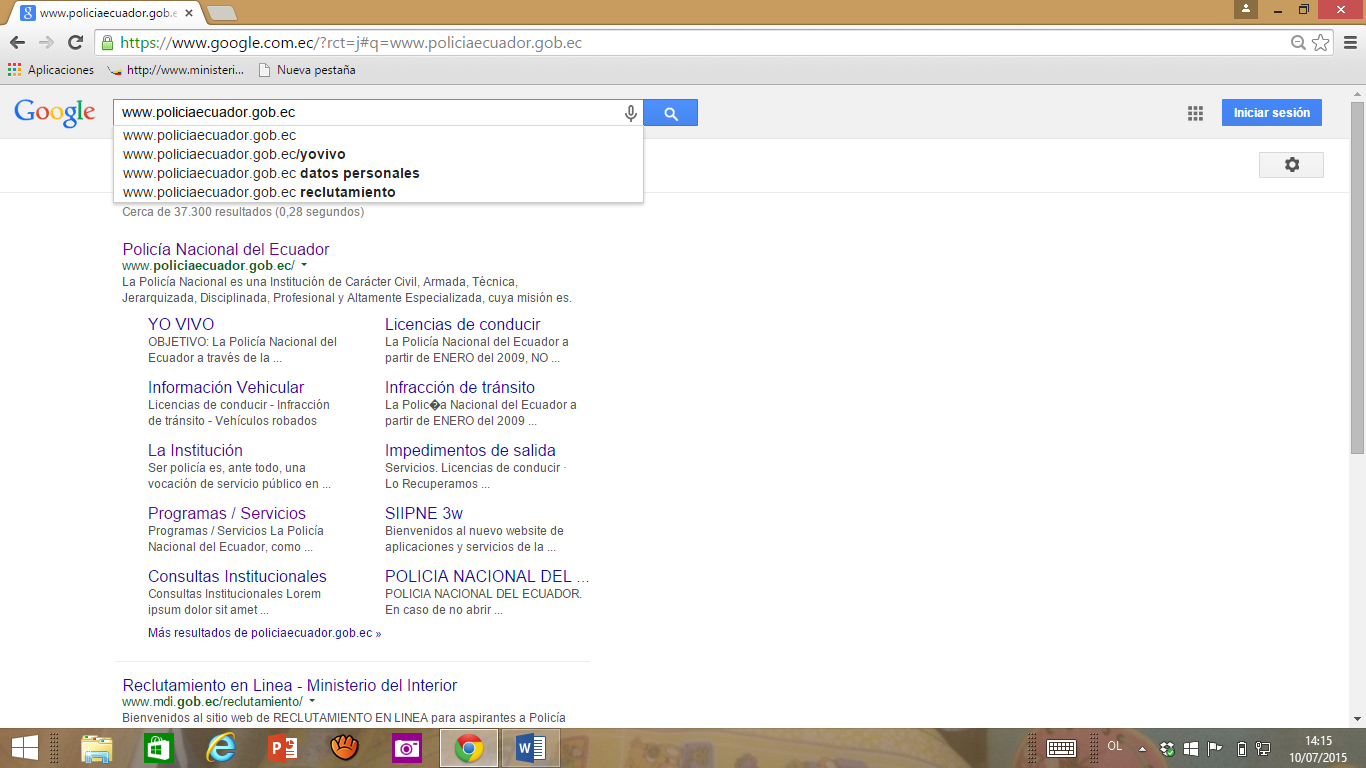 PASO 2AUTOMATICAMENTE SE ABRIRÁ LA PÁGINA PRINCIPAL DE LA POLICÍA NACIONAL.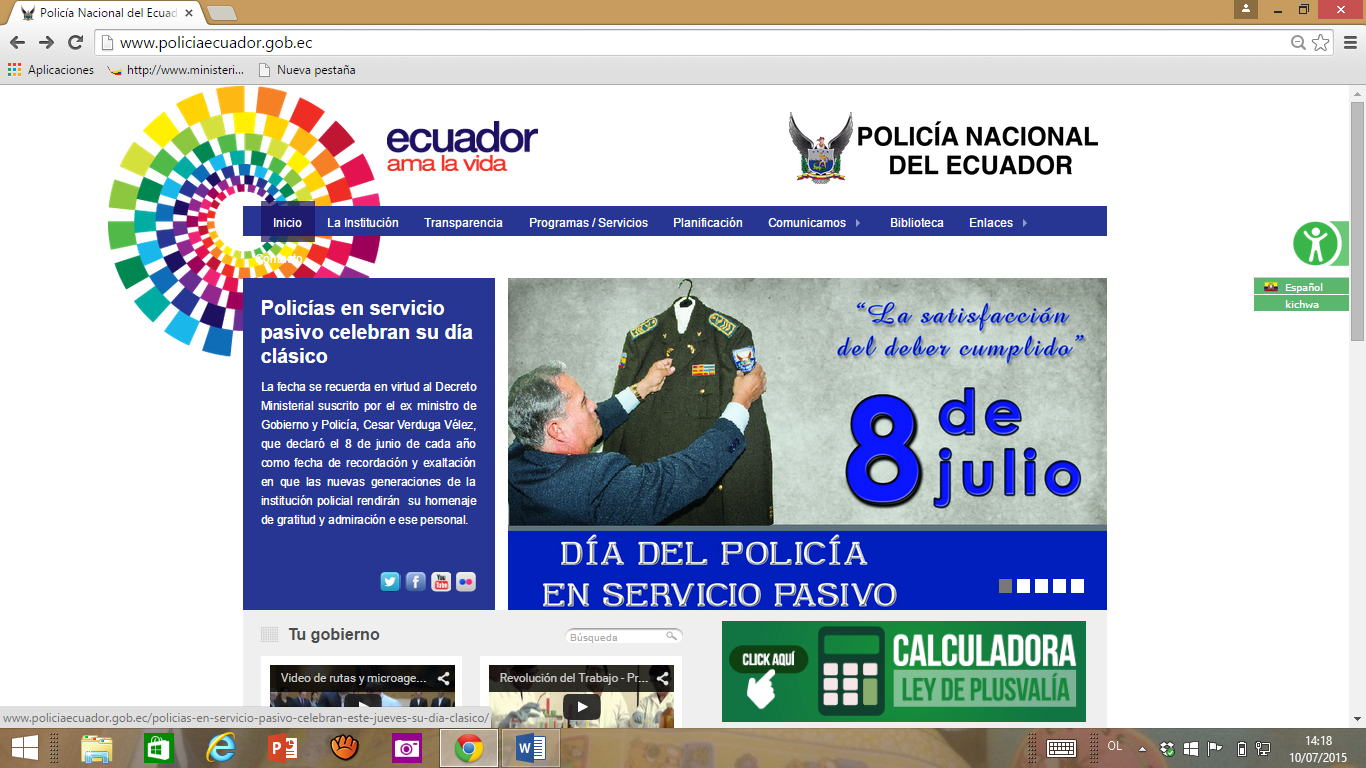 PASO 3ENCONTRARAN UNA VENTANA DONDE ESTARÁ EL FORMULARIO DE SOLICITUD DE CAPACITACIÓN Y LOS TRES TEMAS DE CAPACITACIÓN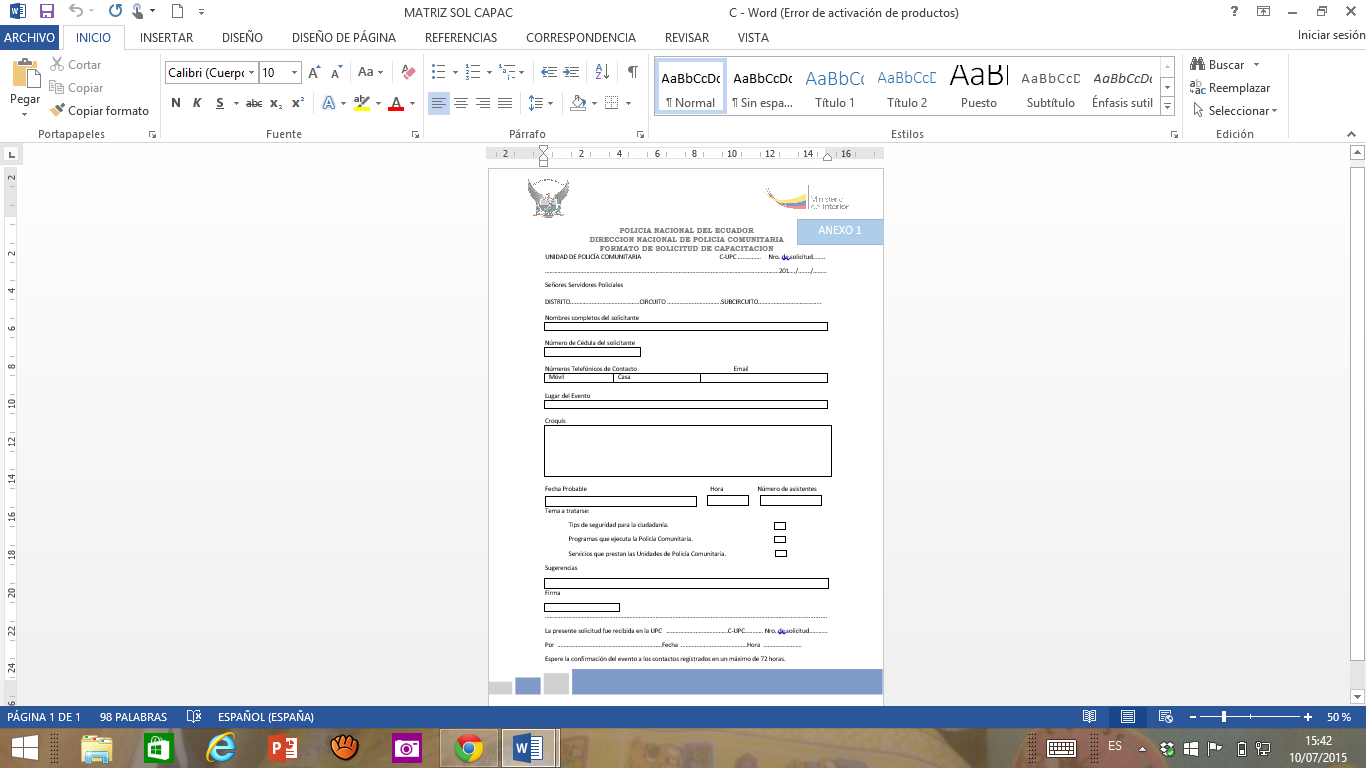 PASO 4 HAGA CLIK EN LA OPCIÓN FORMULARIO DE CAPACITACIÓN  PARA DESCARGARLO E IMPRIMALO.PASO 5 PROCEDA A LLENARLO A MANO Y ENTREGUELO EN EL UPC MÁS CERCANO DE SU SECTOR DE RESIDENCIA.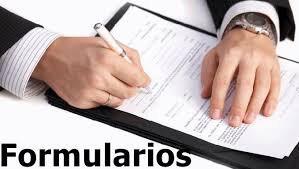 PASO 6 SOLICITE SU DOCUMENTO DE RESPALDO (DESPRENDIBLE) Y SE COMUNICARÁN EN UN PLAZO DE MAXIMO DE 72 HORAS PARA CONFIMAR LA FECHA A EJECUTARSE SU PEDIDO.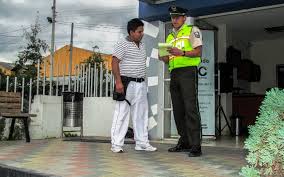 